IK 113Скамья универсальная мобильная(инструкция по сборке)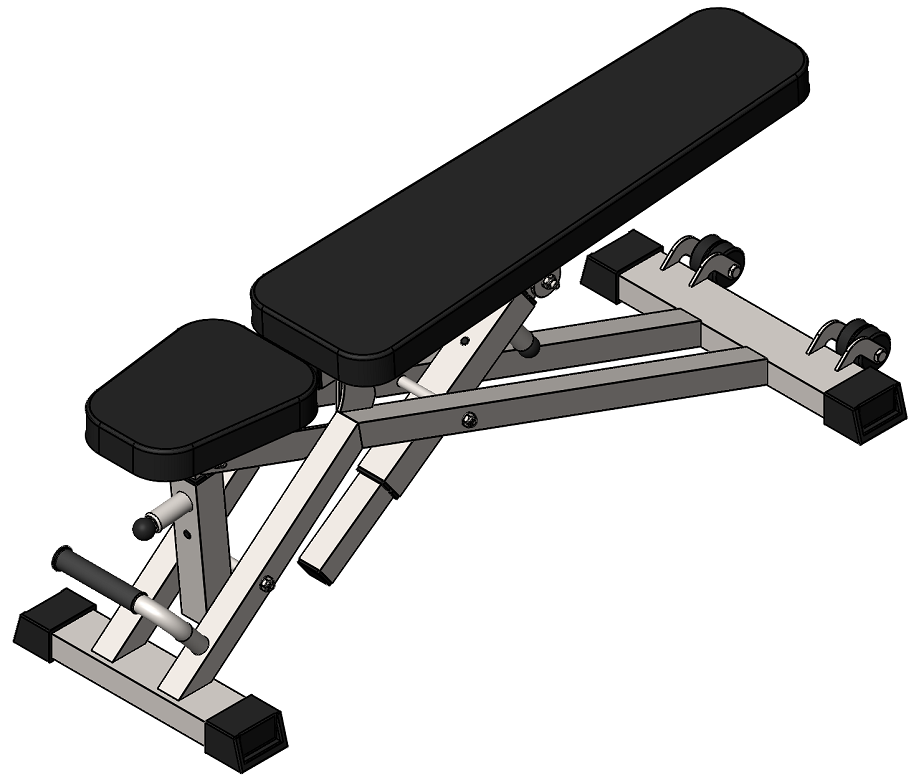 Комплект поставкиПри помощи комплекта: болт М10х20 (4); шайба D10 плоская (6) прикрепите сиденье (2) к раме скамьи (1). При помощи комплекта болт М10х60 (5); шайба D10 плоская (6) прикрепите спинку (3) к раме скамьи (1) (рис.1).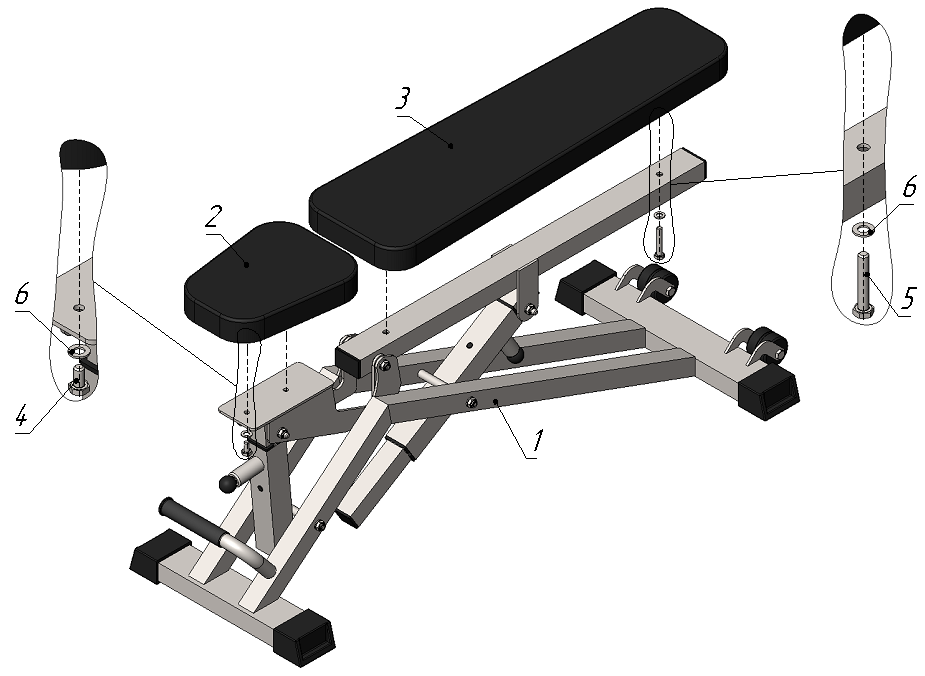 Рис.1Рама скамьи 1 шт.Сиденье 1 шт.Спинка1 шт.Болт М10х20 DIN 933 оц.2 шт.Болт М10х60 DIN 933 оц.2 шт.Шайба D10 плоская DIN 125 оц.4 шт.